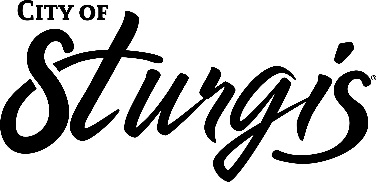 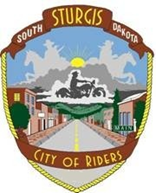 STURGIS POLICE DEPARTMENT LAW ENFORCEMENT SUPPLEMENTDO NOT MISSTATE OR OMIT material fact.  Applicants are not automatically disqualified for information pertaining to employment history, driving record, criminal history and drug use; however, any false information, misstatements or omission of material facts may result in disqualification.  Per the state requirement (2:01:02:01 – minimums standards for employment), are you a citizen of the United States and at least twenty one years of age?  	  Yes	   NoYour most recent work history is included on the City’s employment application.  Ensure that section is completely and accurately filled out.  Do not write “See Resume”.   Attach a detailed resume of your entire work history.   (Cover Letter optional.)Explain any lapses in employment which are longer than three (3) months. If no lapses, please enter N/A.Do you hold a current law enforcement certification (from South Dakota or another state) with prior law enforcement experience?	  Yes	   NoIf yes, how many total years of law enforcement experience do you have? Please list all agencies you have worked for.  Attached more pages if more than 4.What was the disposition of your most previous performance evaluation?  Exceeded Expectations/ Excellent	  Met Expectations/ Satisfactory  Below Expectations / Poor		  Other	  No review conducted in the past yearHave you ever had your law enforcement certification suspended, revoked or voluntarily surrendered in South Dakota or any other state?  			  Yes	   NoHas your conduct ever been investigated for any possible Brady/Giglio concern(s) which resulted in disciplinary action by a prior agency?  			   Yes	   NoIf you answered “yes” to question 5(d) or 5(e), please explain below.Have you ever voluntarily surrendered any professional/occupational certification or license or have you ever had any professional/occupation certification or license suspended or revoked?  Yes	   NoIf you answered "yes" to question 6, please explain below.  Have you ever had your driver’s license, in any state suspended or revoked?  	  Yes	   NoIf you answered "yes" to question 7, please explain below.  Have you ever (no time limit) been convicted of a felony?  			  Yes	   NoIf you answered "yes" to question 8, please explain below.  Have you been convicted of a misdemeanor in the past seven (7) years? 	  Yes        NoIf you answered "yes" to question 9, please explain below.Please list any other law enforcement (including judicial system) interactions (positive or negative) that you have had in the last seven (7) years.Have you unlawfully used any prescribed drug, controlled substance, or marijuana?    Yes	   NoIf you answered "yes" to question 11, what did you use and when was the last time you used? Are you willing to undergo post offer testing that includes comprehensive background investigation, credit check, drug screen, physical examination, polygraph exam and mental health certification?  									  Yes	   NoDo you have any other comments regarding your application that you would like the Department should consider?Applicant Name:Applicant DOB:Agency  NameCity, StatePositionsYears of serviceApplicant Signature:SignatureDate: